　P__﷽﷽﷽﷽﷽﷽﷽﷽﷽﷽﷽﷽﷽﷽﷽れた種のこたいぐんについて　P__﷽﷽﷽﷽﷽﷽﷽﷽﷽﷽﷽﷽﷽﷽﷽れた種のこたいぐんについて長野県版レッドリスト（動物編）の改訂でカテゴリー変更や新規追加された主な種について　長野県版レッドデータブック動物編 (2004年刊行) の作成後、絶滅のおそれのある動物の生息状況の変化、生息地の新たな発見・消失等がありました。それらを踏まえ、今回の改訂では、掲載種・個体群のカテゴリー変更や新規追加を行いました。その中から主な種や個体群について紹介します。Ⅰ 脊椎動物　以下、和名・科名の後の〔　〕は、〔前回 (2004年) のランク→今回 (2015年) の改訂ランク〕として記載しています。１　長野県内で絶滅あるいは野生絶滅とされた種の確認について　長野県版レッドデータブック動物編 (2004年) で絶滅種あるいは野生絶滅種とされた6種のうち、2015年改訂までに4種の生息が確認されました。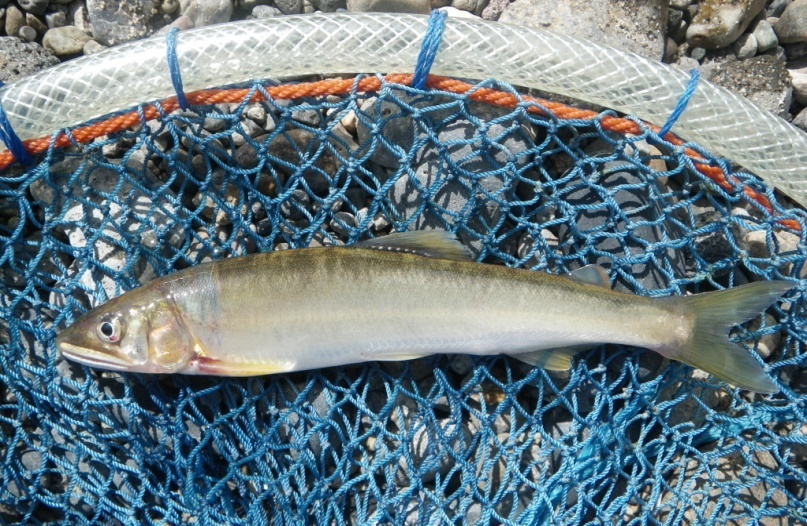 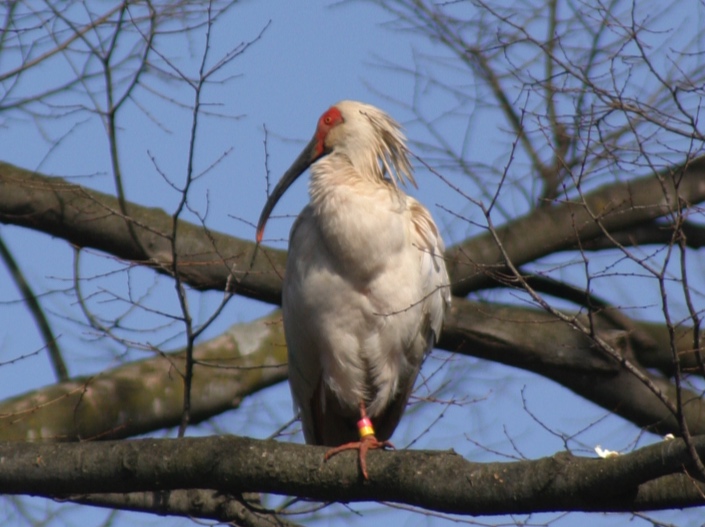 ２　ランクアップなどカテゴリー変更のあった種　　今回の改訂で、カテゴリー変更のあった主な種を紹介します。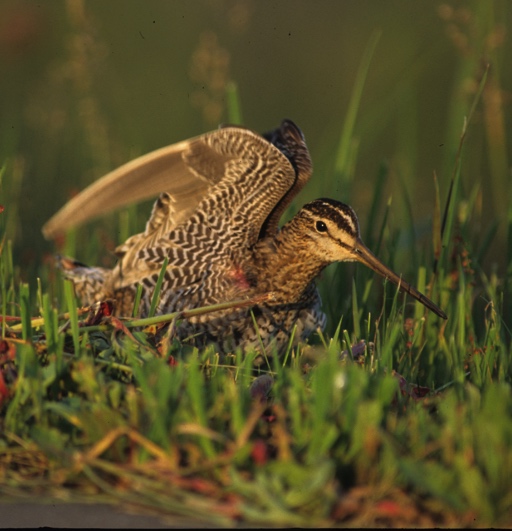 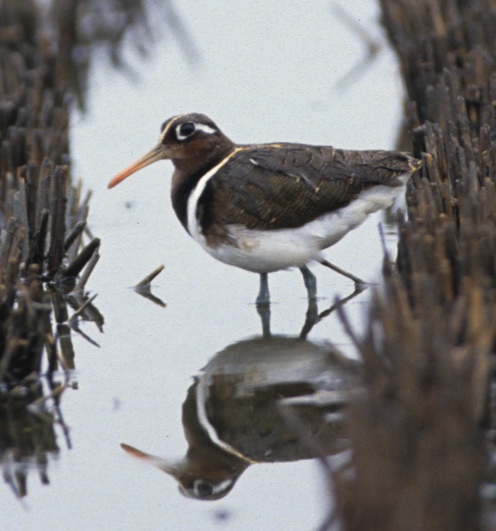 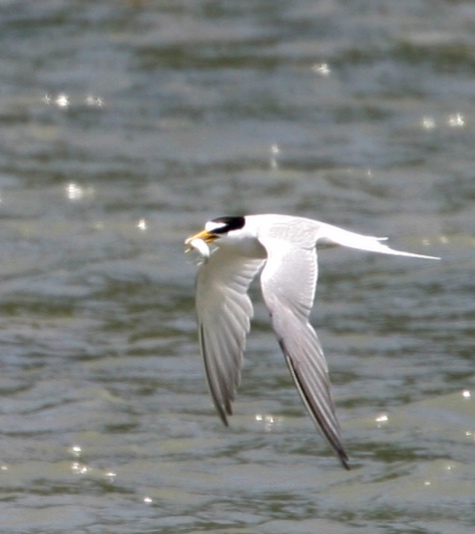 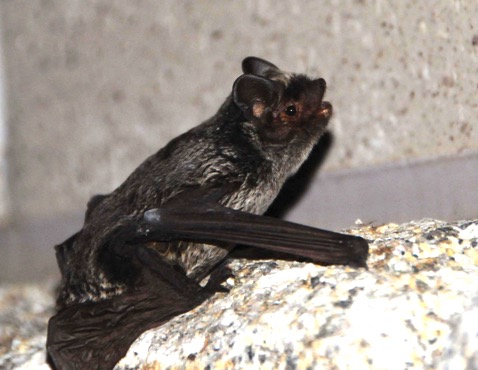 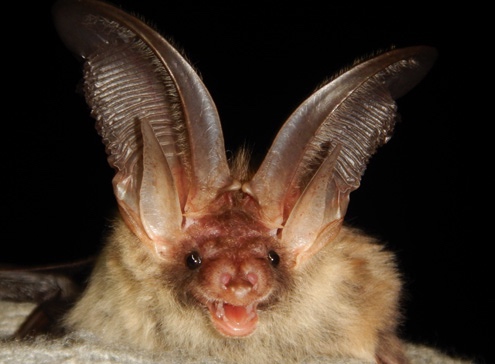 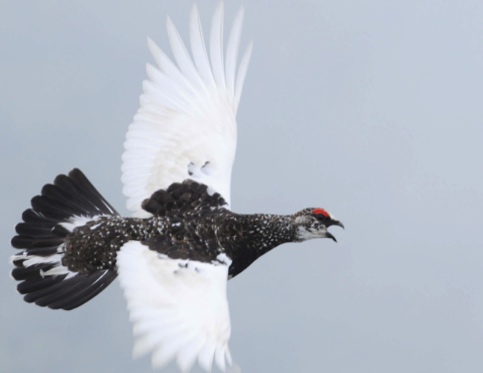 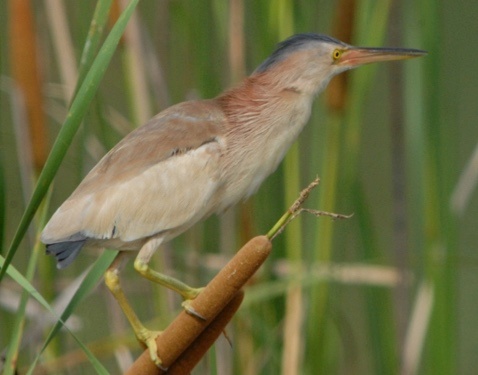 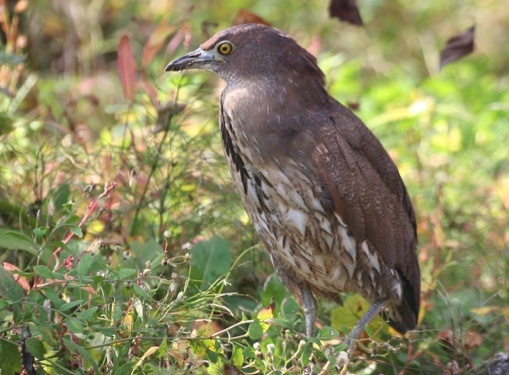 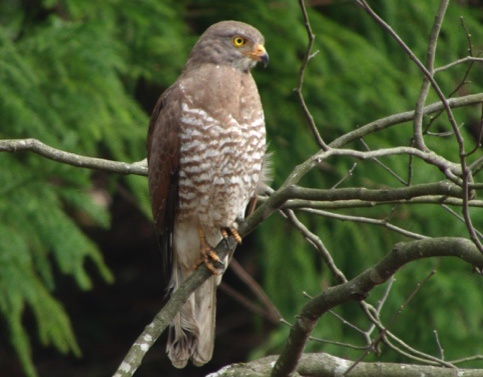 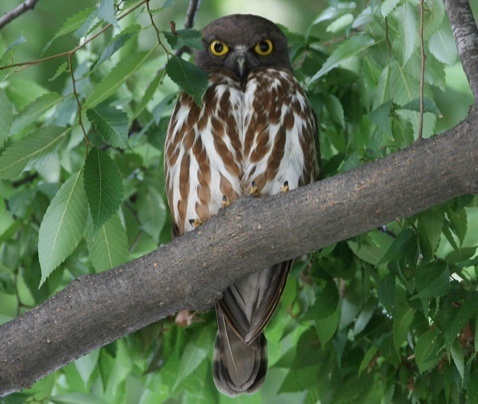 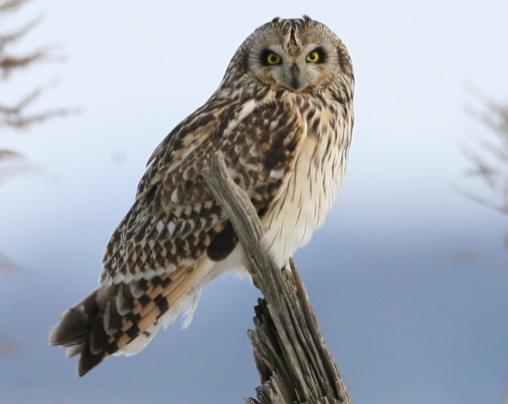 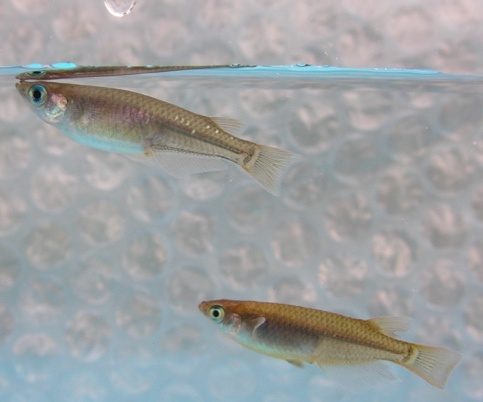 ３　新規追加された種　　今回の改訂で、24種が追加されました。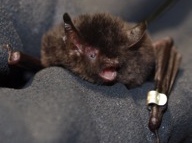 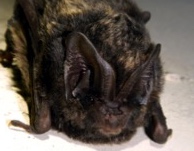 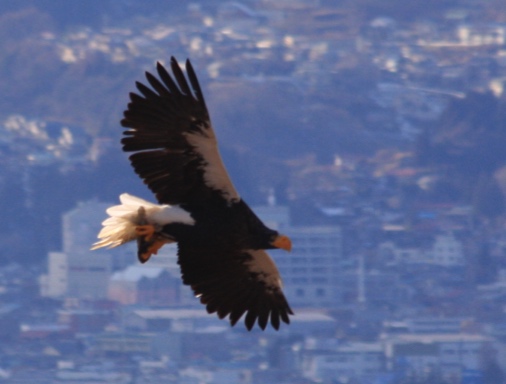 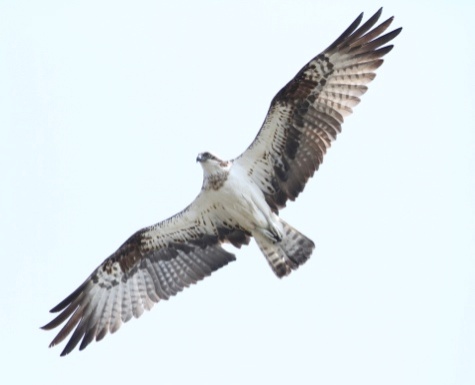 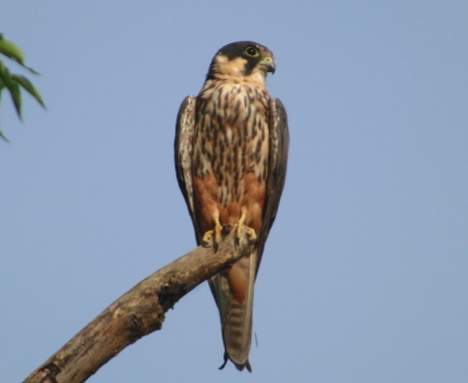 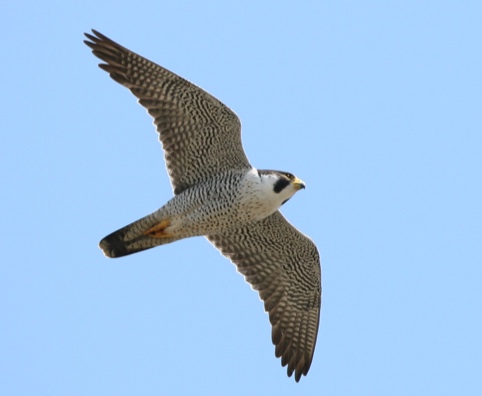 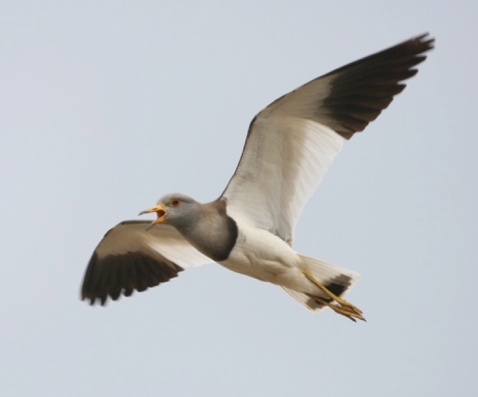 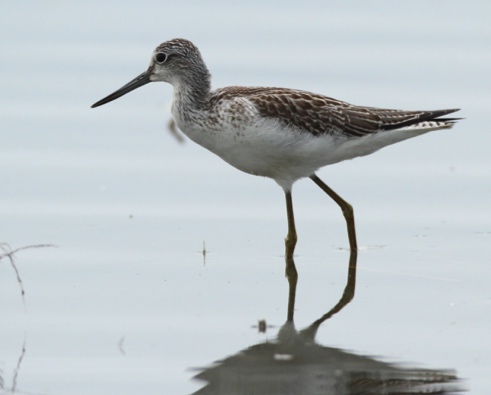 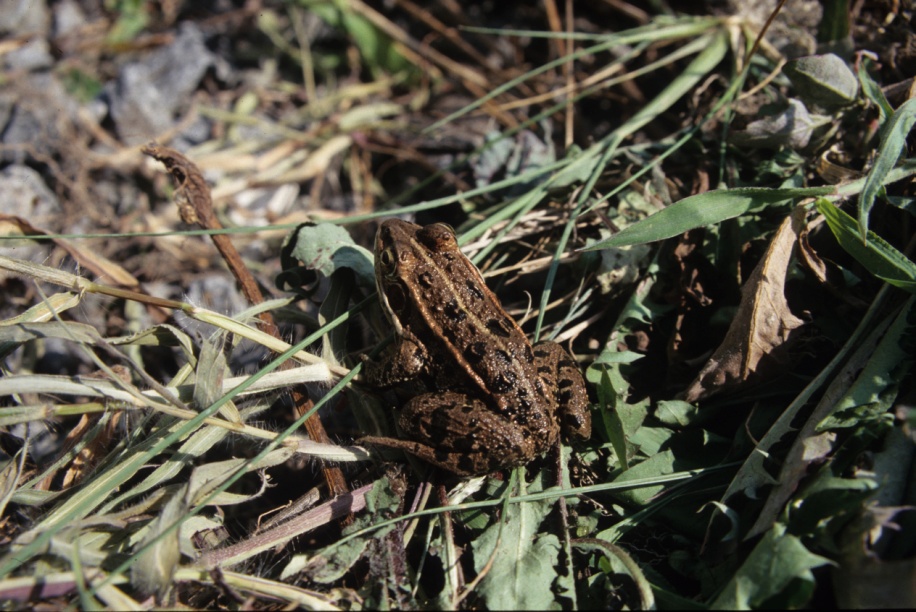 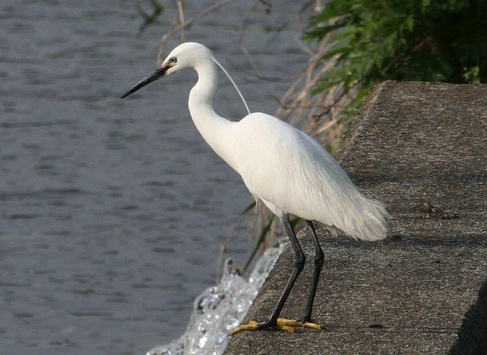 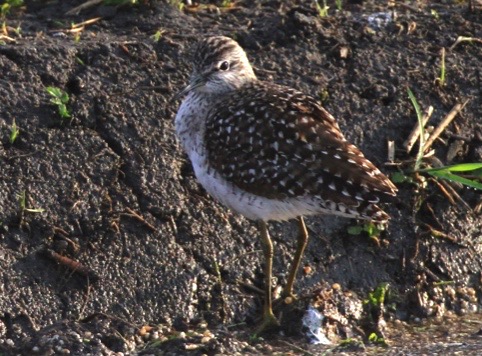 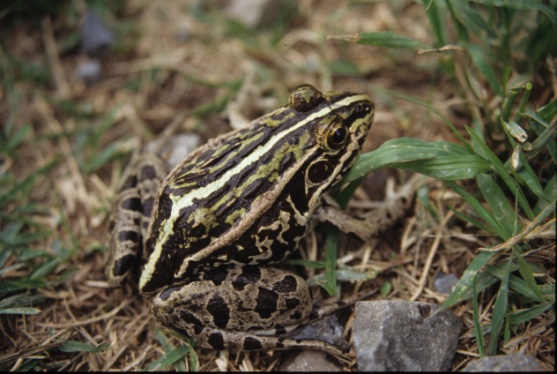 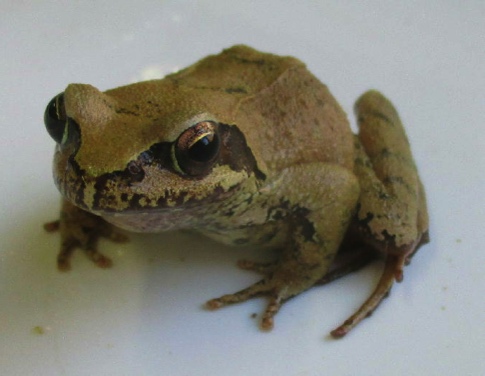 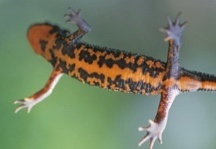 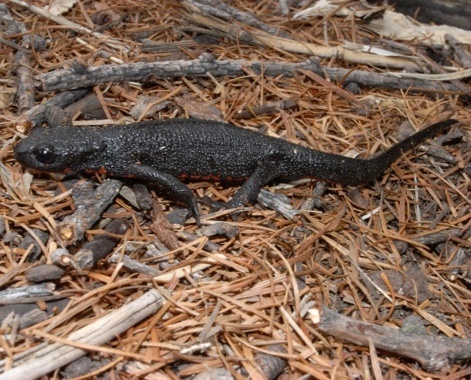 Ⅱ 無脊椎動物　　以下、和名・科名の後の〔　〕は、〔前回 (2004年) のランク→今回 (2015年) の改訂ランク〕として記載しています。１　長野県内で絶滅とされた種の確認及び新たに絶滅とされた種について　　絶滅種の１種の確認と新たな絶滅種として２種追加されました。　① 絶滅から確認された種:アカハネバッタ（昆虫類　バッタ目　バッタ科)〕　② 新たに絶滅とされた種：コガタノゲンゴロウ、マダラシマゲンゴロウ（共に昆虫類 コウチュウ目　ゲンゴロウ科)〕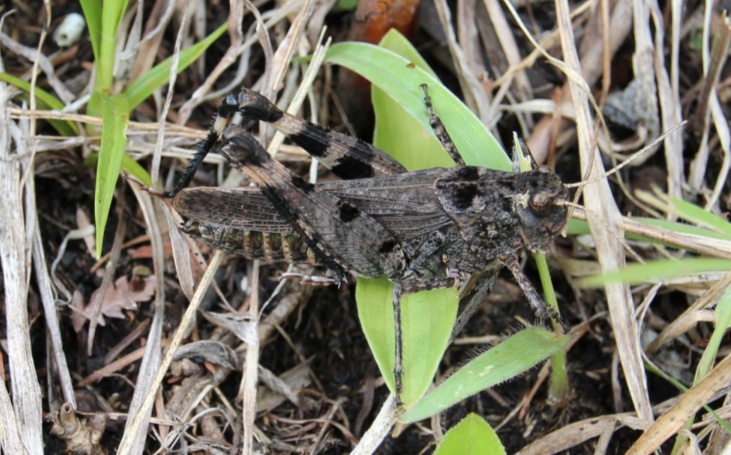 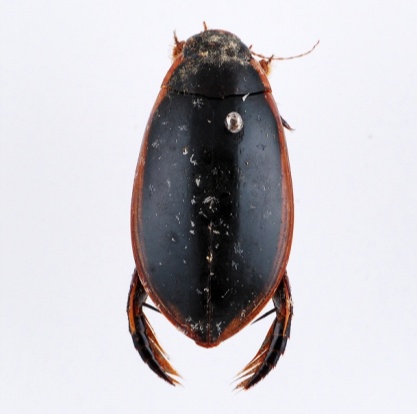 ２　ランクアップなどカテゴリー変更のあった種　　今回の改訂で、カテゴリー変更のあった主な種を紹介します。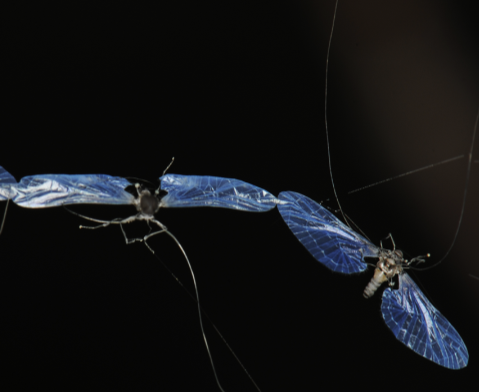 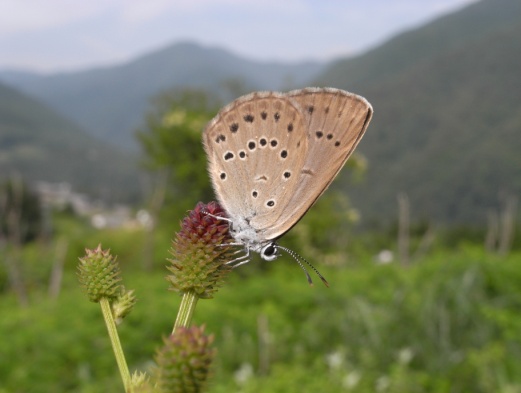 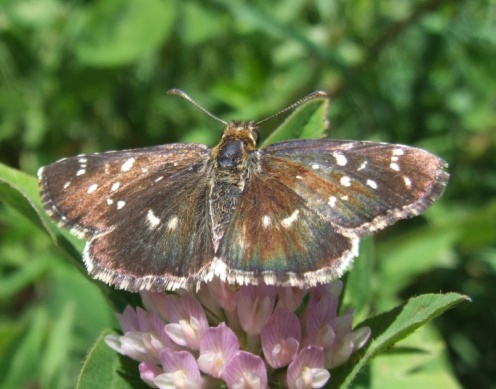 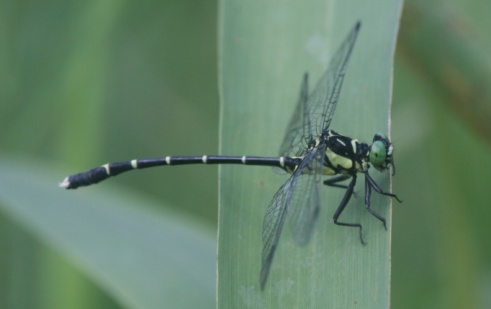 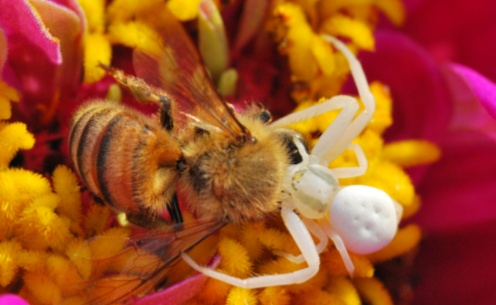 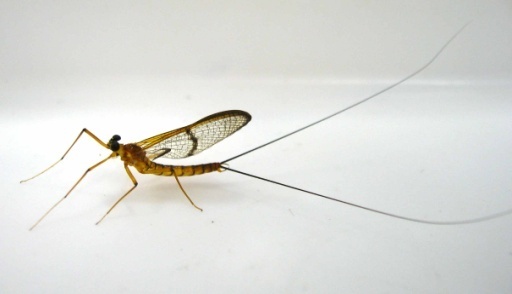 ３　新規追加された種　　●　昆虫類　新規追加種 　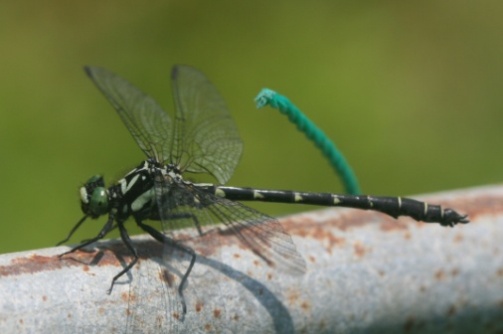 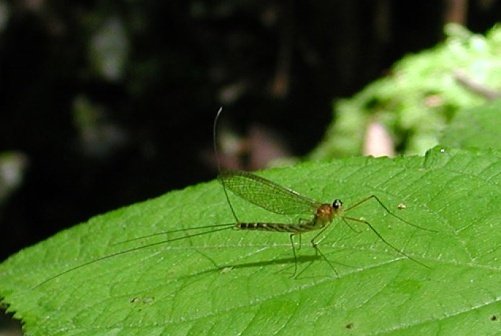 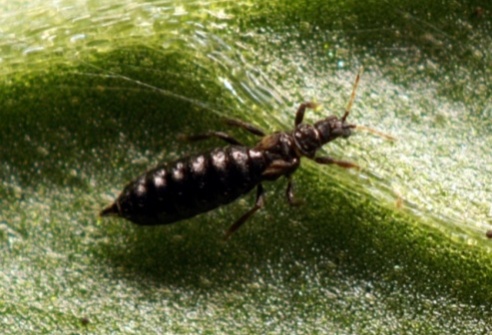 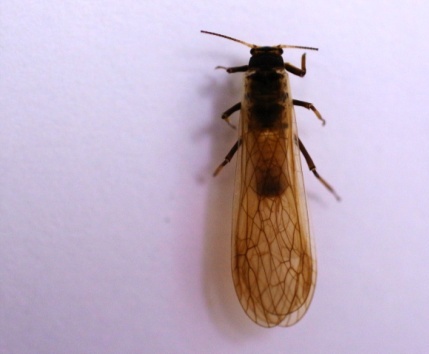 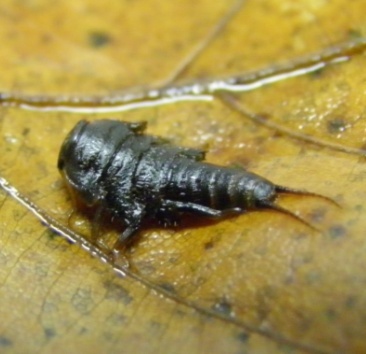 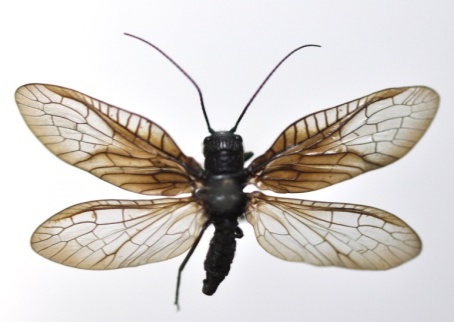 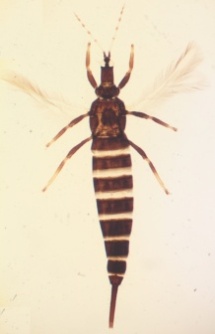 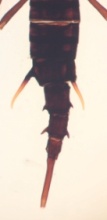 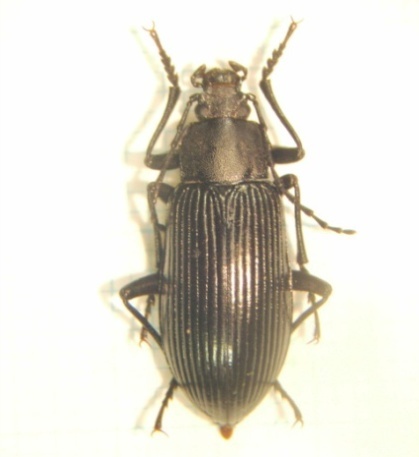 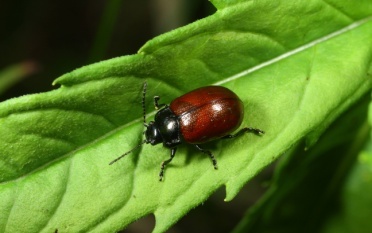 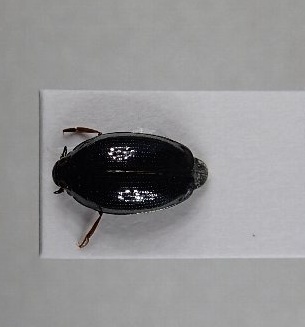 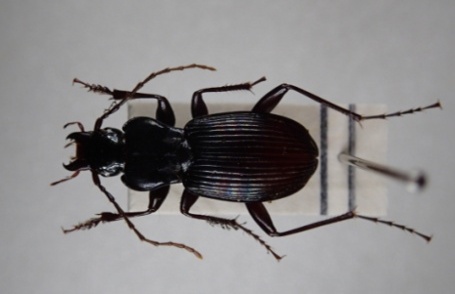 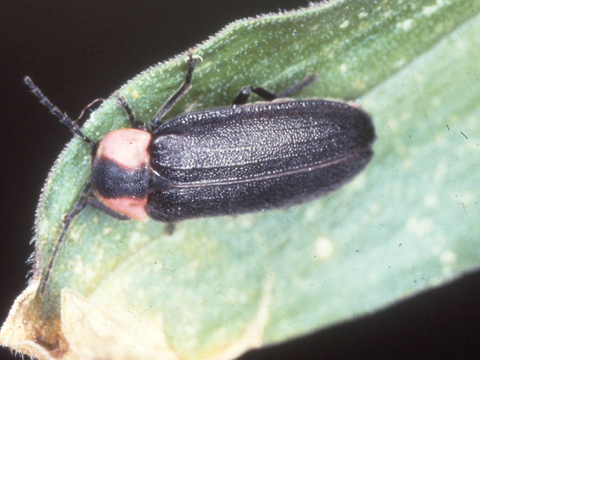 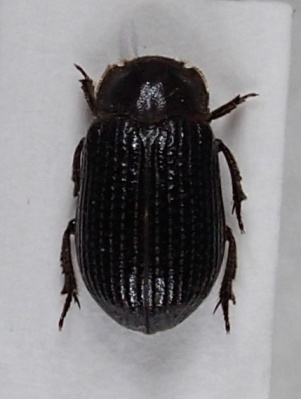 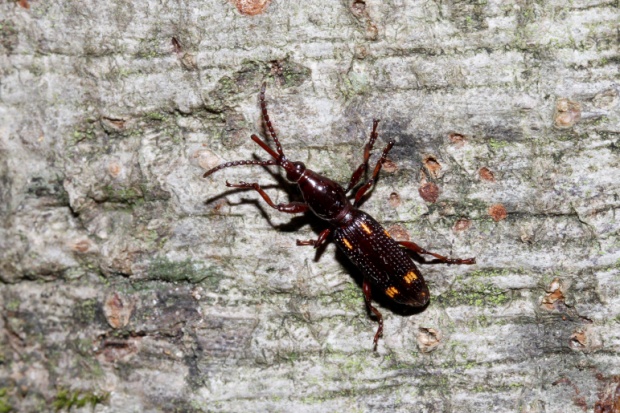 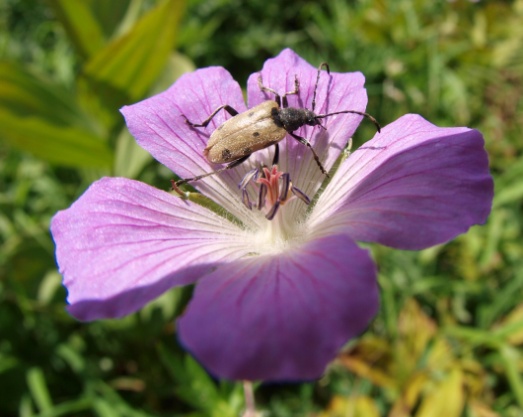 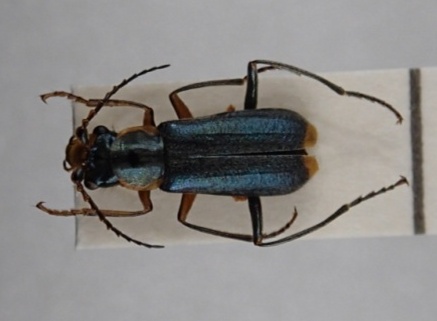 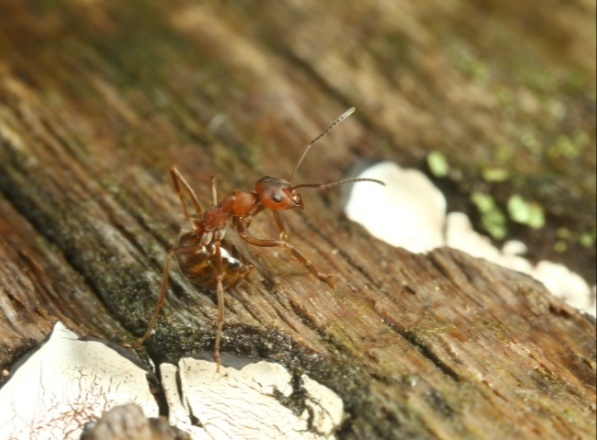 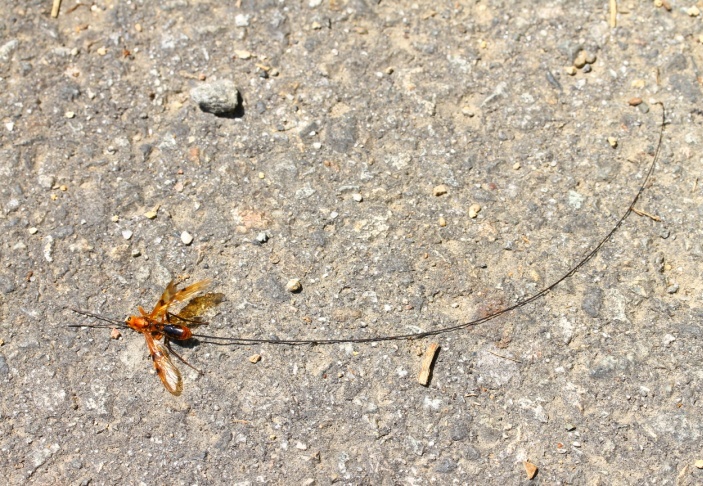 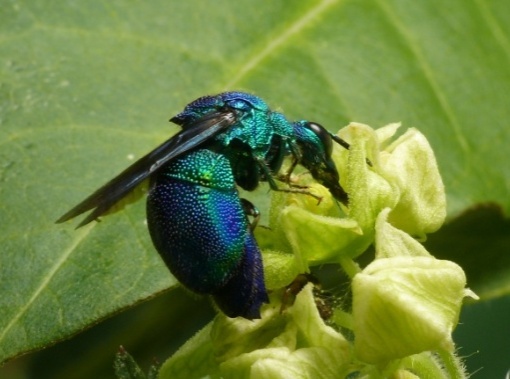 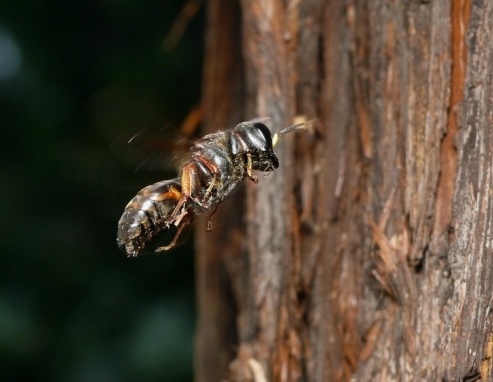 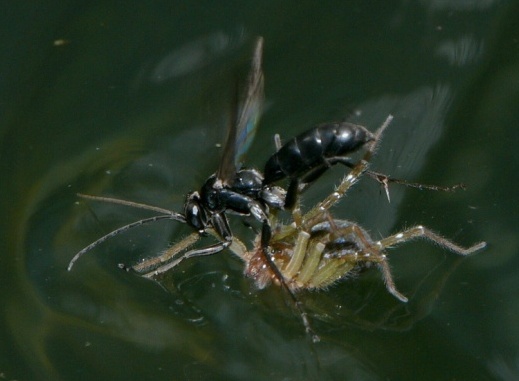 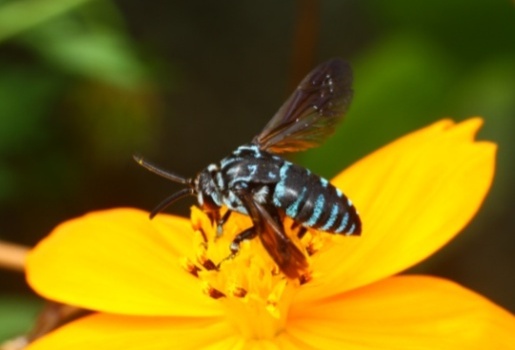 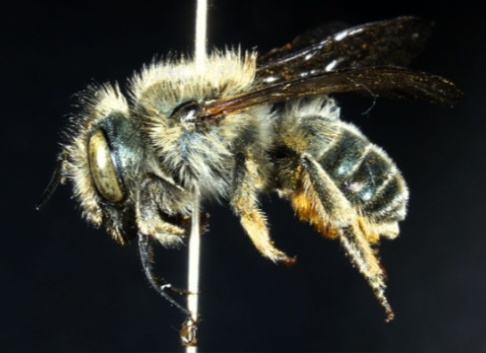 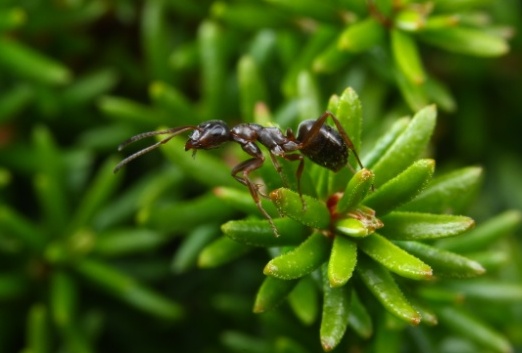 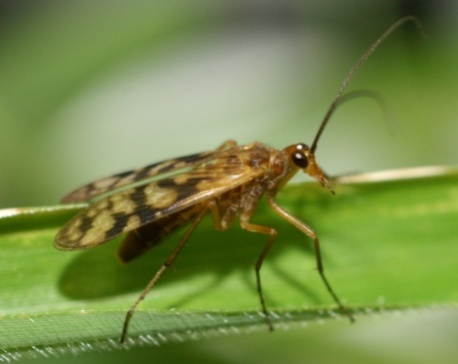 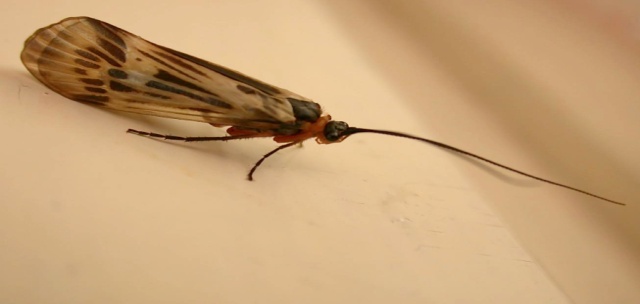 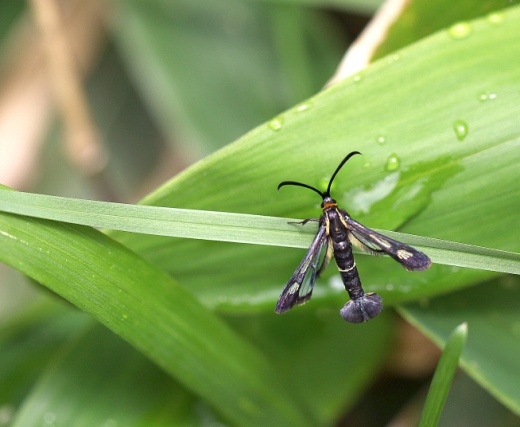 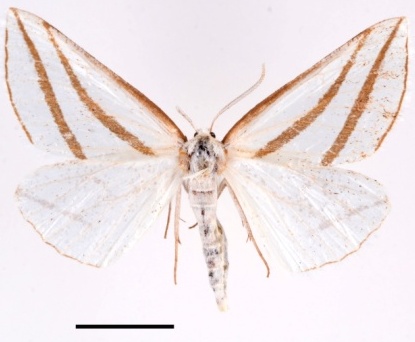 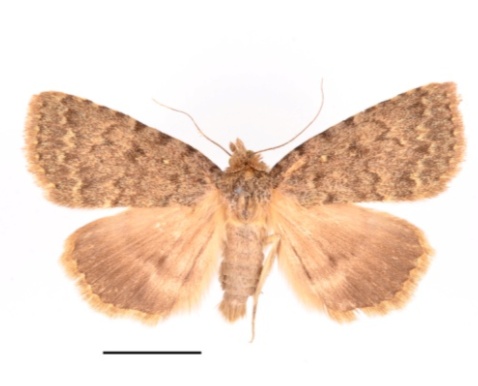 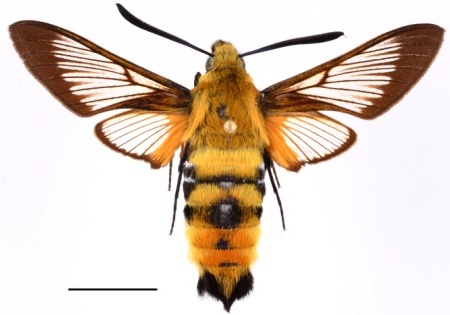 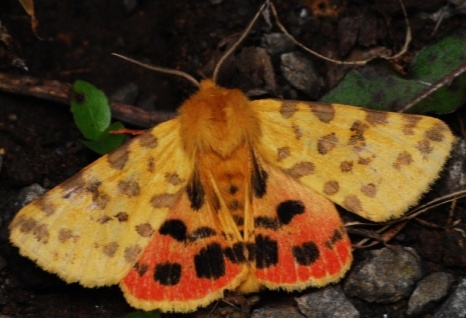 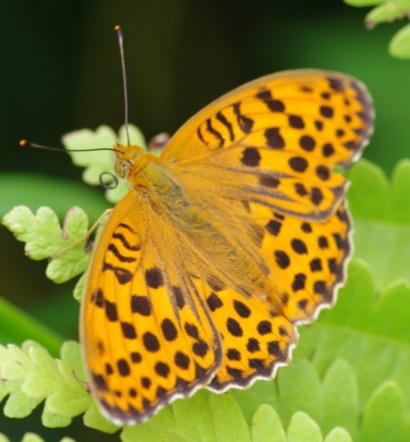 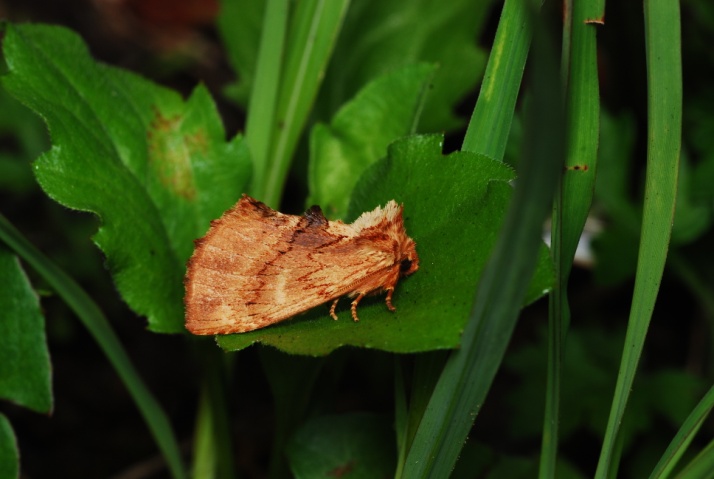 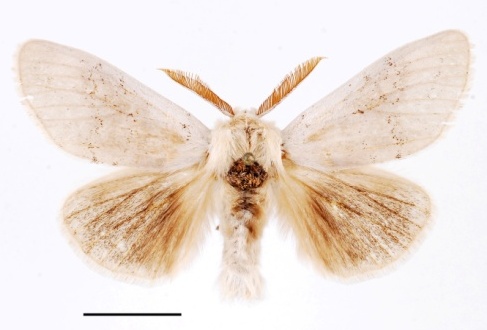 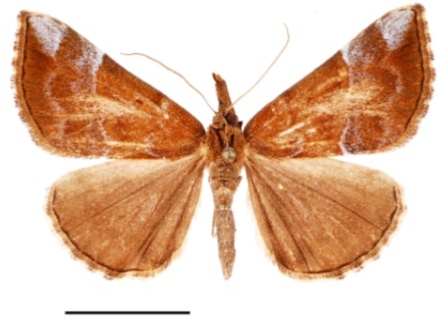 ●　クモ類　新規追加種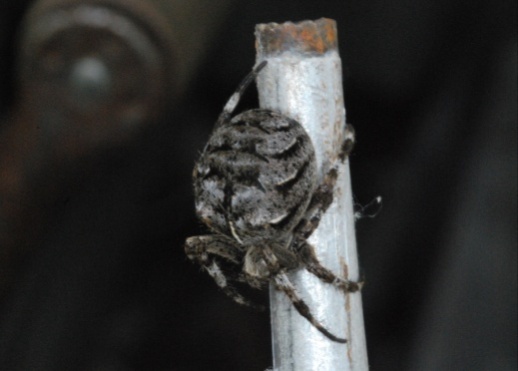 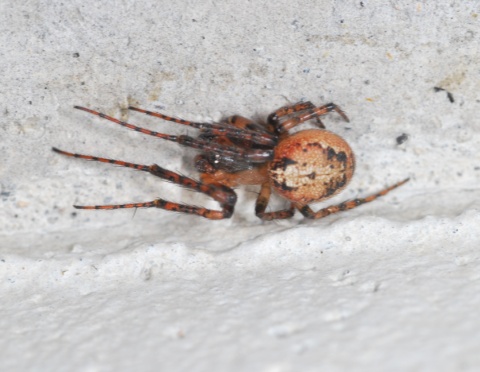 ●　貝類　新規追加種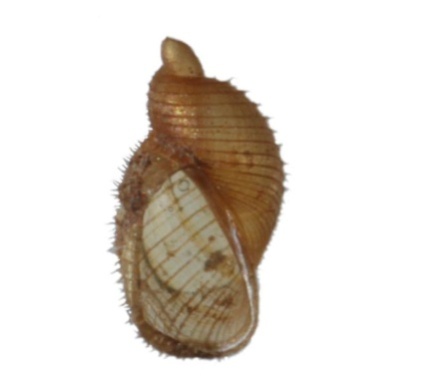 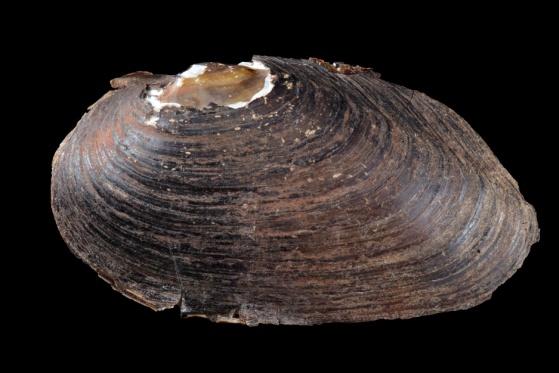 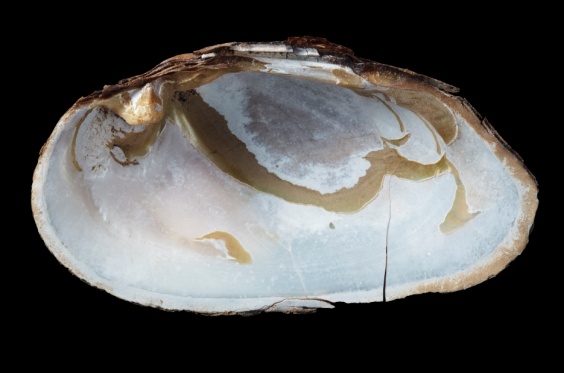 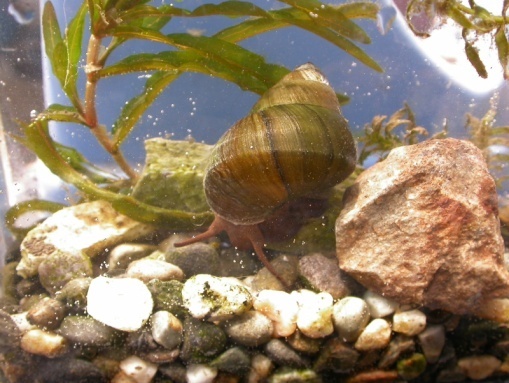 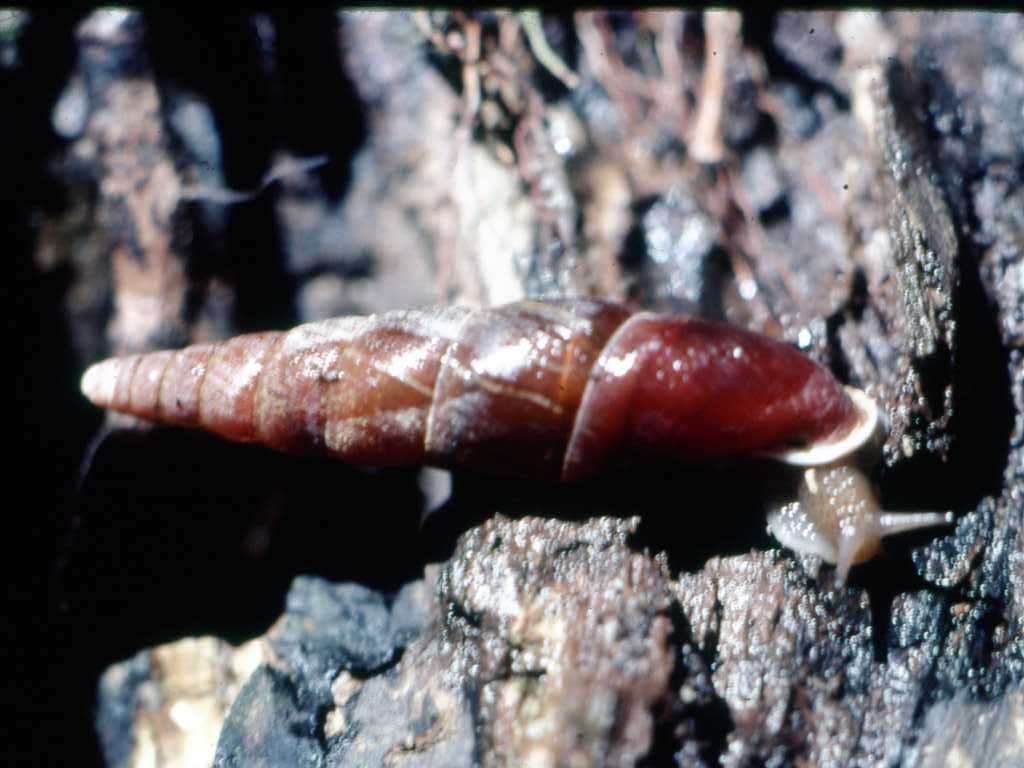 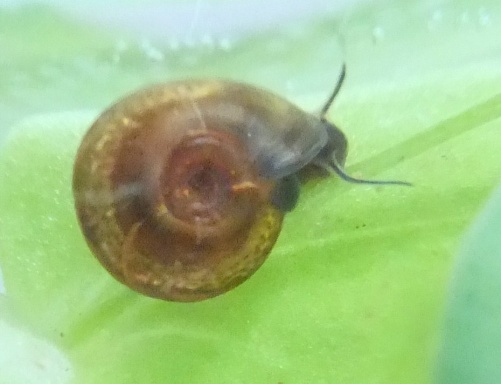 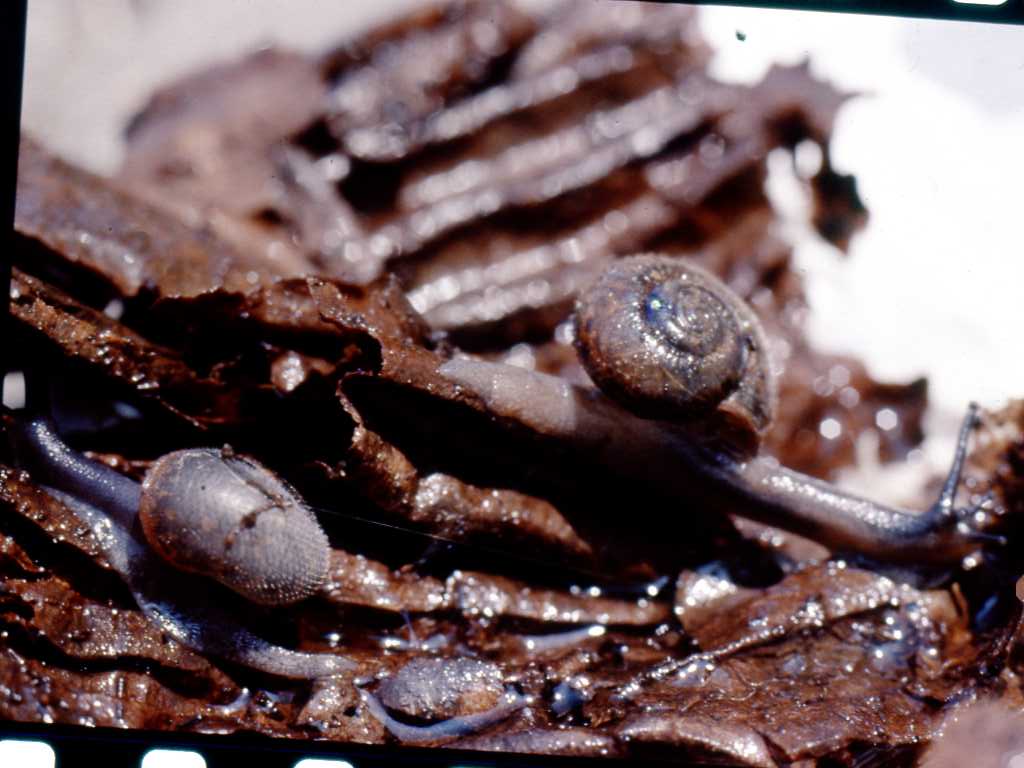 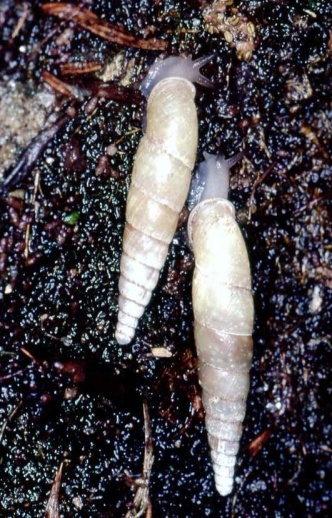 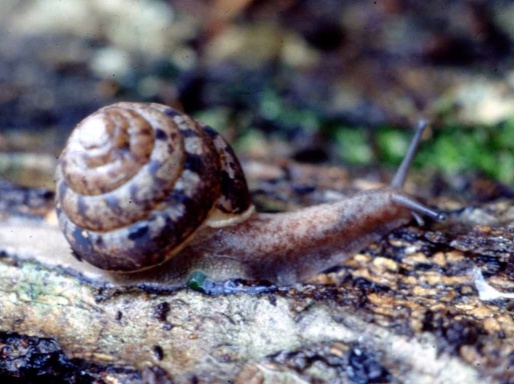 